Name of Journal: Artificial Intelligence in Gastrointestinal EndoscopyManuscript NO: 68727Manuscript Type: MINIREVIEWSUtility of artificial intelligence in colonoscopyShah N et al. Artificial intelligence in colonoscopyNiel Shah, Abhilasha Jyala, Harish Patel, Jasbir MakkerNiel Shah, Abhilasha Jyala, Department of Internal Medicine, BronxCare Hospital Center, Bronx, NY 10457, United StatesHarish Patel, Jasbir Makker, Department of Internal Medicine, Gastroenterology, BronxCare Hospital Center, Bronx, NY 10457, United StatesAuthor contributions: Patel H conceived with an idea about this work and approved the final manuscript; Shah N, Jyala M and Makker J were responsible for reviewing of the literatures and studies, drafting the outline and main manuscript; Patel H and Makker J were responsible for critically reviewing the manuscript for intellectual content, reviewing of the literatures and editing of the main manuscript.Corresponding author: Harish Patel, MD, Attending Doctor, Department of Internal Medicine, Gastroenterology, BronxCare Hospital Center, 1650 Grand Concourse , Bronx, NY 10457, United States. hpatel@bronxcare.orgReceived: June 2, 2021Revised: June 20, 2021Accepted: June 28, 2021Published online: June 28, 2021AbstractColorectal cancer is one of the major causes of death worldwide. Colonoscopy is the most important tool that can identify neoplastic lesion in early stages and resect it in a timely manner which helps in reducing mortality related to colorectal cancer. However, the quality of colonoscopy findings depends on the expertise of the endoscopist and thus the rate of missed adenoma or polyp cannot be controlled. It is desirable to standardize the quality of colonoscopy by reducing the number of missed adenoma/polyps. Introduction of artificial intelligence (AI) in the field of medicine has become popular among physicians nowadays. The application of AI in colonoscopy can help in reducing miss rate and increasing colorectal cancer detection rate as per recent studies. Moreover, AI assistance during colonoscopy has also been utilized in patients with inflammatory bowel disease to improve diagnostic accuracy, assessing disease severity and predicting clinical outcomes. We conducted a literature review on the available evidence on use of AI in colonoscopy. In this review article, we discuss about the principles, application, limitations, and future aspects of AI in colonoscopy. Key Words: Artificial intelligence; Colonoscopy; Colorectal cancer; Inflammatory bowel disease; Adenoma detection rate; Adenoma©The Author(s) 2021. Published by Baishideng Publishing Group Inc. All rights reserved. Citation: Shah N, Jyala A, Patel H, Makker J. Utility of artificial intelligence in colonoscopy. Artif Intell Gastrointest Endosc 2021; 2(3): 79-88URL: https://www.wjgnet.com/2689-7164/full/v2/i3/79.htmDOI: https://dx.doi.org/10.37126/aige.v2.i3.79Core Tip: Artificial intelligence (AI) pertains to performance of intelligent tasks like human beings by computer-controlled machines. Machine learning, one of the most important and fundamental principles of AI, essentially means automatically using the available data to learn and make decisions without human intervention. AI based detection models have been developed for polyp detection and to differentiate malignant from nonmalignant lesions. It has been also utilized to analyze endoscopic images for inflammatory bowel disease diagnosis, grading its severity and predicting treatment response.INTRODUCTIONWhat is artificial intelligenceThe capability of human brain to perceive, analyze and react is defined as intelligence. Gottfredson[1] described it as ability of a human beings to reason, plan, solve problems, think abstractly, comprehend complex ideas, learn quickly and learn from experience. It has been a long desire of human beings to build machines which can think and act autonomously to ease human work. Several complex computer algorithms and models have been developed to provide automation to these machines. The famous Turing test invented by Alan Turing in 1950 demonstrated that it may be difficult for a blinded investigator to distinguish humans from intelligent machines[2]. However, intelligence of these machines is still way below human intelligence which is based on logic, reasoning, and adaptive learning. In 1997 International Business Machines’s artificial intelligence (AI) driven chess playing system defeated world chess champion Garry Kasparov. Although this victory of computer programs over human beings in chess was criticized by many, and it was argued that machines can only be as good as the programs developed for them by human beings, nevertheless it remains an important landmark in the history of AI.There is no one formal definition of AI. It is vaguely defined as ability of computer-controlled machines to perform intelligent tasks like human beings. There are two basic subtypes of AI- weak or soft and strong or hard AI[3]. Weak or soft AI is also called as narrow AI and as the name suggests it specializes in a very specific task like face recognition, voice recognition capabilities. On the other hand, strong or hard AI which is also known as general AI has more broad application due to its capability to understand, think and act like human beings. It is at the core of advanced robotic systems. Machine learning (ML) is one of the most important and fundamental principles of AI. ML is at the heart of any AI system and essentially means automatically using the available data to learn and make decisions without human intervention. It is an adaptive technology which is continuously learning and hence gets better with each use. ML utilizes three fundamental methods which include supervised learning, unsupervised learning, and reinforcement learning. Artificial neural network (ANN) is a ML algorithm adapted from model of biological neurons in humans. ANN is an information processing technology, also considered as mathematical models utilized to analyze data. AI IN THE FIELD OF GASTROENTEROLOGYIn the last two decades, substantial progress has been made in the use of AI driven algorithms in the field of medical science. Use of AI in the field of medical practice can be categorized in two broad categories-virtual and physical[4].  The virtual category of AI pertains to its use in electronic health record.  It is based on ML and deep learning via mathematical algorithms to identify individuals at risk of some specific disease and help in clinical decision making.  The physical category of AI includes use of medical devices and robotics for delivering medical care.AI operated systems have been utilized to monitor patient's medical conditions remotely.  More specifically in gastroenterology, AI based detection models have been developed to differentiate malignant from nonmalignant lesions, detect gastrointestinal bleeding using wireless video capsule endoscopy, detecting pancreatic cancer, and detecting liver fibrosis.  In the subsequent sections, we have detailed progress of AI and its application during colonoscopy.AI AND COLON POLYPSColorectal cancer (CRC) is the third most common form of the cancer worldwide and is the 2nd most common cause of cancer related mortality globally[5]. Colonoscopy is the primary method for detection and removal of polyps and thus for prevention of CRC. It has been shown in the study that with every 1% increase in the adenoma detection rate (ADR), the risk of CRC decreases by 3%[6]. However, colonoscopy is not the perfect tool as polyps can be missed during colonoscopy mainly because of two factors: Blind spot and proceduralist error. The error due to blind spot can be overcome by using wide-angle camera, but the error due to proceduralist cannot be overcome easily. Small polyps (1-5 mm) are prone to be missed regardless of experience of proceduralist. Some studies have shown improvement in the rate of polyp detection with the help of second observer[7,8]. The factors responsible for proceduralist error could be fatigue, distraction, visual perception, impaired level of alertness, recognition error and poor bowel preparation. The application of AI in endoscopic field has shown improvement in ADR in recent studies and it helps in overcoming proceduralist error. Computer-aided detection and characterization of colorectal polyps is now getting popular among endoscopists.PRINCIPLES AND APPLICATION OF AI IN COLONOSCOPY FOR POLYP DETECTIONAI has been a part of medical field since early 1950s. The concept and use of basic technology of computer-aided diagnosis (CAD) for colonoscopy has been explored since past one decade[9]. Use of CAD system in detection of colon polyps was first demonstrated by Karkanis et al[10]. Although the sensitivity of detecting adenomatous polyps demonstrated by these authors was 90%, this system was not used in clinical practice as it relied on static images rather than live endoscopic videos. In 2011, Bernal et al[11] introduced how intelligent systems can help in colonoscopy. Bernal et al[12] later introduced window median depth of valley accumulation (WM- DOVA) energy maps as a tool for automatic polyp detection in colonoscopy images. Fernández-Esparrach et al[13] for the first-time reported use of CAD system based on WM-DOVA maps and utilized colonoscopy videos in assisting colon polyp detection. With significant advancements in computer power and emergence of deep learning algorithms over past decade, it is being realized that CAD assistance during colonoscopy can be used in real time[14]. The inclusion of CAD for colonoscopy can help by automatic detection of polyps in real time which could be easily overlooked by endoscopists visually, thus resulting in higher ADR. Additionally, it helps in characterization of polyps in real time that in turn would help in reducing unnecessary biopsies of non-neoplastic polyps significantly[15].There have been multiple studies to prove the advantage of inclusion of AI in the field of colonoscopy (Table 1). Most of these studies are of retrospective design, however few of them done recently were conducted prospectively. Luo et al[16] conducted a prospective, randomized cohort study using 150 participants to explore whether a high-performance, real-time automatic polyp detection system could improve the polyp detection rate in the actual clinical environment. The results showed that a real-time automatic polyp detection system can increase the ADR, especially for small polyps which are usually easily missed by conventional colonoscopy technique. Furthermore, Misawa et al[17] developed a 3-D convolutional network model for automated polyp detection which worked nearly in real time. They demonstrated sensitivity of 90% and a specificity 63% using 50 polyp videos and 85 non-polyp videos as test sets. Subsequently, Urban et al[18] developed a CAD model to improve polyp detection rate and they tested the model for its diagnostic capability on 8641 hand-labeled colonoscopy images collected from more than 2000 patients and on 20 colonoscopy videos. The results showed diagnostic accuracy of 96.4% and an area under the receiver operating characteristic curve of 0.991. However, the false positive rate was 7%. Additionally, Wang et al[19] developed the deep-learning algorithm which provided > 90% sensitivity and specificity for video-based analysis after testing their model on many polyp images and colonoscopy video recordings from patients. In a recent meta-analysis[20] from the researchers in Norway, who included five randomized control trials, AI aided colonoscopy had a ADR of 29.6% as compared to 19.3% without AI. In another recent meta-analysis involving 5 randomized control trials including 4354 patients, ADR was 36.6% with AI aided colonoscopy as compared to 25.2% in the standard control group (P < 0.01)[21].In addition to improvement in colorectal polyp detection, AI has also been shown accuracy in polyp characterization in several studies. Byrne et al[22] developed an AI model for real-time characterization of colorectal polyps. They assessed their model using 125 unaltered endoscopic videos containing diminutive polyps. The AI model did not generate sufficient confidence to predict the histology of 19 out of 125 diminutive polyps which was about 15% of the polyps. For the remaining 106 diminutive polyps, the accuracy of the model was 94%, the sensitivity for identification of adenomas was 98%, specificity was 83%, negative predictive value (NPV) was 97%, and positive predictive value (PPV) was 90%. On the other hand, Chen et al[23] assessed their model using 284 diminutive polyps. The model identified neoplastic or hyperplastic polyps with 96.3% sensitivity, 78.1% specificity, NPV of 91.5% and PPV of 89.6%. There have been several other studies from across the world analyzing capacity of AI to characterize colon polyps (Table 2).AI AND INFLAMMATORY BOWEL DISEASEInflammatory bowel disease (IBD) comprises of mainly ulcerative colitis and crohn's disease. It results from complex interplay of environmental, immunological, microbial, and genomic factors[24]. The prevalence of IBD has exceeded 0.3% in the Western countries, and its incidence is rising in newly industrialized countries all over the world[25]. Over the last decade, role of AI has been explored in the field of inflammatory bowel disease (IBD). It has been utilized to analyze endoscopic images for disease diagnosis, grading of severity of disease and predicting treatment response. It has been also utilized to build risk prediction models based on integration of clinical, laboratory as well as gene expression data[26]. There are limited studies exploring the utility of AI aided colonoscopy in the field of IBD. Mosotto et al employed machine learning mathematical model of endoscopic and histologic data to distinguish different types of pediatric IBD and found 83.3% accuracy[27]. Similarly, a study from China found AI through machine learning model to be a promising approach specially for unexperienced endoscopists for subtyping of IBD[28].There are clinical scores available for grading the severity of IBD. AI assisted models have been applied to improve accuracy and precision in assessing the disease severity. In a prospective study from Japan, deep neural network was utilized for evaluating endoscopic images from patients with ulcerative colitis and it showed 90.1% accuracy for endoscopic remission and 92.9% accuracy for histologic remission[29]. In another study from Belgium, computer algorithm for pattern recognition from endoscopic images had significantly better accuracy in determining endoscopic and histologic inflammation in patients with ulcerative colitis[30]. In a retrospective study involving 777 patients with ulcerative colitis, deep learning aided assessment of  Mayo endoscopic sub-score for the automated grading of disease yielded 72.4% sensitivity, 85.7% specificity, 77.7% PPV, 87% NPV[31]. Ozawa et al[32] constructed a CAD system using convolutional neural network and the results showed better performance for identification of normal mucosa in patients with ulcerative colitis. In a prospective trial, Gottlieb et al showed that deep learning algorithm can be used effectively in predicting ulcerative colitis disease severity[33].Currently, these AI aided algorithms are mainly used in research setting. Further studies are needed to explore their utility in clinical practice and management of patients with IBD.LIMITATIONSOne of the possible limitations for the use of CAD could be significantly large number of false positive results[34]. Sometimes CAD system may flag frames which usually endoscopists may never have considered as suspicious area. Thus, the endoscopists may have to spend some extra time to go through all those flagged frames to differentiate between actual false positives and possible false negatives[35]. Additionally, false positive results may lead to unnecessary biopsy and thus related complications which could have been avoided. Hassen et al[34] conducted a post hoc analysis of randomized trial comparing colonoscopy with and without CAD to assess relative distribution of false positives in real life setting. During this analysis, two main reasons were found as causes of false positive results, such as artifacts from either mucosal wall or bowel content. Out of total false positives, 88% were due to artifacts from bowel wall, while 12% were due to artifacts from bowel content. However, most of the false positives were rejected by endoscopists right away and there was only 1% increase in the total withdrawal time due to false positives. Another limiting factor is cost effectiveness of the use of AI in colonoscopy, and it needs to be established.  Also, the impact of the use of AI in colonoscopy on long-term clinical outcomes, such as decrease in CRC rate or increase in surveillance interval for colonoscopy is not known[35]. We require long-term prospective cohort studies to address these issues. FUTURE DIRECTIONSFood and Drug Administration has recently approved the first real-time CAD system for colonoscopy in April 2021, known as gastrointestinal (GI) Genius. It can identify the regions of the colon within the endoscope’s field of view where a colorectal polyp might be located, allowing for a more extended examination in real time during colonoscopy. After getting the alert from the device, it is up to the clinician to decide whether the identified region contains a suspected lesion, and how the lesion should be managed and processed per standard clinical practice and guidelines. However, GI Genius is not intended to characterize or classify a lesion, nor to replace lab sampling as a means of diagnosis. The device does not provide any diagnostic assessments of colorectal polyp pathology, nor does it suggest to the clinician how to manage suspicious polyps.Although many studies have shown good results but most of these studies were retrospective studies which could be subject to considerable selection bias. On the other hand, only few prospective studies are available till date which are more statistically significant than retrospective studies. Thus, we need to design more prospective studies and should be directed towards polyp characterization during real-time colonoscopy. Additionally, future studies can explore AI assisted identification of polyps with submucosal invasion. The prospect of a fully automated independent colonoscopy system is still too premature at this stage. Furthermore, trials to build more cost-effective models should be conducted in near future before considering use of CAD assisted colonoscopy widespread in daily practice.CONCLUSIONIn conclusion, utility of AI methods and algorithms have significantly evolved over the last decade. AI technology provides us a very robust tool to improve the accuracy and precision during the colonoscopy. ML models of AI technology provide us a valuable tool to transform the healthcare. Further larger and prospective studies are needed to see if these positive outcomes can be replicated in a cost-effective manner in clinical practice.REFERENCES1 Gottfredson LS. Mainstream science on intelligence: An editorial with 52 signatories, history, and bibliography. Intelligence 1997; 24: 13-23 [DOI: 10.1016/S0160-2896(97)90011-8]2 Conrad M. The brain-machine disanalogy. Biosystems 1989; 22: 197-213 [PMID: 2650754 DOI: 10.1016/0303-2647(89)90061-0]3 Lee RST. Artificial Intelligence in Daily Life. 1st ed. Singapore: Springer, 2020: 41-70 [DOI: 10.1007/978-981-15-7695-9]4 Hamet P, Tremblay J. Artificial intelligence in medicine. Metabolism 2017; 69S: S36-S40 [PMID: 28126242 DOI: 10.1016/j.metabol.2017.01.011]5 Bray F, Ferlay J, Soerjomataram I, Siegel RL, Torre LA, Jemal A. Global cancer statistics 2018: GLOBOCAN estimates of incidence and mortality worldwide for 36 cancers in 185 countries. CA Cancer J Clin 2018; 68: 394-424 [PMID: 30207593 DOI: 10.3322/caac.21492]6 Corley DA, Jensen CD, Marks AR, Zhao WK, Lee JK, Doubeni CA, Zauber AG, de Boer J, Fireman BH, Schottinger JE, Quinn VP, Ghai NR, Levin TR, Quesenberry CP. Adenoma detection rate and risk of colorectal cancer and death. N Engl J Med 2014; 370: 1298-1306 [PMID: 24693890 DOI: 10.1056/NEJMoa1309086]7 Aslanian HR, Shieh FK, Chan FW, Ciarleglio MM, Deng Y, Rogart JN, Jamidar PA, Siddiqui UD. Nurse observation during colonoscopy increases polyp detection: a randomized prospective study. Am J Gastroenterol 2013; 108: 166-172 [PMID: 23381064 DOI: 10.1038/ajg.2012.237]8 Lee CK, Park DI, Lee SH, Hwangbo Y, Eun CS, Han DS, Cha JM, Lee BI, Shin JE. Participation by experienced endoscopy nurses increases the detection rate of colon polyps during a screening colonoscopy: a multicenter, prospective, randomized study. Gastrointest Endosc 2011; 74: 1094-1102 [PMID: 21889137 DOI: 10.1016/j.gie.2011.06.033]9 Liedlgruber M, Uhl A. Computer-aided decision support systems for endoscopy in the gastrointestinal tract: a review. IEEE Rev Biomed Eng 2011; 4: 73-88 [PMID: 22273792 DOI: 10.1109/RBME.2011.2175445]10 Karkanis SA, Iakovidis DK, Maroulis DE, Karras DA, Tzivras M. Computer-aided tumor detection in endoscopic video using color wavelet features. IEEE Trans Inf Technol Biomed 2003; 7: 141-152 [PMID: 14518727 DOI: 10.1109/titb.2003.813794]11 Bernal J, Vilarino F, Sánchez J. Towards intelligent systems for colonoscopy In: Miskovitz P. Colonoscopy. InTech, 2011: 245-27012 Bernal J, Sánchez FJ, Fernández-Esparrach G, Gil D, Rodríguez C, Vilariño F. WM-DOVA maps for accurate polyp highlighting in colonoscopy: Validation vs saliency maps from physicians. Comput Med Imaging Graph 2015; 43: 99-111 [PMID: 25863519 DOI: 10.1016/j.compmedimag.2015.02.007]13 Fernández-Esparrach G, Bernal J, López-Cerón M, Córdova H, Sánchez-Montes C, Rodríguez de Miguel C, Sánchez FJ. Exploring the clinical potential of an automatic colonic polyp detection method based on the creation of energy maps. Endoscopy 2016; 48: 837-842 [PMID: 27285900 DOI: 10.1055/s-0042-108434]14 Mori Y, Kudo SE, Berzin TM, Misawa M, Takeda K. Computer-aided diagnosis for colonoscopy. Endoscopy 2017; 49: 813-819 [PMID: 28561195 DOI: 10.1055/s-0043-109430]15 Kudo SE, Mori Y, Misawa M, Takeda K, Kudo T, Itoh H, Oda M, Mori K. Artificial intelligence and colonoscopy: Current status and future perspectives. Dig Endosc 2019; 31: 363-371 [PMID: 30624835 DOI: 10.1111/den.13340]16 Luo Y, Zhang Y, Liu M, Lai Y, Liu P, Wang Z, Xing T, Huang Y, Li Y, Li A, Wang Y, Luo X, Liu S, Han Z. Artificial Intelligence-Assisted Colonoscopy for Detection of Colon Polyps: a Prospective, Randomized Cohort Study. J Gastrointest Surg  2020 epub ahead of print [PMID: 32968933 DOI: 10.1007/s11605-020-04802-4]17 Misawa M, Kudo SE, Mori Y, Cho T, Kataoka S, Yamauchi A, Ogawa Y, Maeda Y, Takeda K, Ichimasa K, Nakamura H, Yagawa Y, Toyoshima N, Ogata N, Kudo T, Hisayuki T, Hayashi T, Wakamura K, Baba T, Ishida F, Itoh H, Roth H, Oda M, Mori K. Artificial Intelligence-Assisted Polyp Detection for Colonoscopy: Initial Experience. Gastroenterology 2018; 154: 2027-2029.e3 [PMID: 29653147 DOI: 10.1053/j.gastro.2018.04.003]18 Urban G, Tripathi P, Alkayali T, Mittal M, Jalali F, Karnes W, Baldi P. Deep Learning Localizes and Identifies Polyps in Real Time With 96% Accuracy in Screening Colonoscopy. Gastroenterology 2018; 155: 1069-1078.e8 [PMID: 29928897 DOI: 10.1053/j.gastro.2018.06.037]19 Wang P, Xiao X, Glissen Brown JR, Berzin TM, Tu M, Xiong F, Hu X, Liu P, Song Y, Zhang D, Yang X, Li L, He J, Yi X, Liu J, Liu X. Development and validation of a deep-learning algorithm for the detection of polyps during colonoscopy. Nat Biomed Eng 2018; 2: 741-748 [PMID: 31015647 DOI: 10.1038/s41551-018-0301-3]20 Barua I, Vinsard DG, Jodal HC, Løberg M, Kalager M, Holme Ø, Misawa M, Bretthauer M, Mori Y. Artificial intelligence for polyp detection during colonoscopy: a systematic review and meta-analysis. Endoscopy 2021; 53: 277-284 [PMID: 32557490 DOI: 10.1055/a-1201-7165]21 Hassan C, Spadaccini M, Iannone A, Maselli R, Jovani M, Chandrasekar VT, Antonelli G, Yu H, Areia M, Dinis-Ribeiro M, Bhandari P, Sharma P, Rex DK, Rösch T, Wallace M, Repici A. Performance of artificial intelligence in colonoscopy for adenoma and polyp detection: a systematic review and meta-analysis. Gastrointest Endosc 2021; 93: 77-85.e6 [PMID: 32598963 DOI: 10.1016/j.gie.2020.06.059]22 Byrne MF, Chapados N, Soudan F, Oertel C, Linares Pérez M, Kelly R, Iqbal N, Chandelier F, Rex DK. Real-time differentiation of adenomatous and hyperplastic diminutive colorectal polyps during analysis of unaltered videos of standard colonoscopy using a deep learning model. Gut 2019; 68: 94-100 [PMID: 29066576 DOI: 10.1136/gutjnl-2017-314547]23 Chen PJ, Lin MC, Lai MJ, Lin JC, Lu HH, Tseng VS. Accurate Classification of Diminutive Colorectal Polyps Using Computer-Aided Analysis. Gastroenterology 2018; 154: 568-575 [PMID: 29042219 DOI: 10.1053/j.gastro.2017.10.010]24 de Souza HSP, Fiocchi C, Iliopoulos D. The IBD interactome: an integrated view of aetiology, pathogenesis and therapy. Nat Rev Gastroenterol Hepatol 2017; 14: 739-749 [PMID: 28831186 DOI: 10.1038/nrgastro.2017.110]25 Ng SC, Shi HY, Hamidi N, Underwood FE, Tang W, Benchimol EI, Panaccione R, Ghosh S, Wu JCY, Chan FKL, Sung JJY, Kaplan GG. Worldwide incidence and prevalence of inflammatory bowel disease in the 21st century: a systematic review of population-based studies. Lancet 2017; 390: 2769-2778 [PMID: 29050646 DOI: 10.1016/S0140-6736(17)32448-0]26 Gubatan J, Levitte S, Patel A, Balabanis T, Wei MT, Sinha SR. Artificial intelligence applications in inflammatory bowel disease: Emerging technologies and future directions. World J Gastroenterol 2021; 27: 1920-1935 [PMID: 34007130 DOI: 10.3748/wjg.v27.i17.1920]27 Mossotto E, Ashton JJ, Coelho T, Beattie RM, MacArthur BD, Ennis S. Classification of Paediatric Inflammatory Bowel Disease using Machine Learning. Sci Rep 2017; 7: 2427 [PMID: 28546534 DOI: 10.1038/s41598-017-02606-2]28 Tong Y, Lu K, Yang Y, Li J, Lin Y, Wu D, Yang A, Li Y, Yu S, Qian J. Can natural language processing help differentiate inflammatory intestinal diseases in China? Models applying random forest and convolutional neural network approaches. BMC Med Inform Decis Mak 2020; 20: 248 [PMID: 32993636 DOI: 10.1186/s12911-020-01277-w]29 Takenaka K, Ohtsuka K, Fujii T, Negi M, Suzuki K, Shimizu H, Oshima S, Akiyama S, Motobayashi M, Nagahori M, Saito E, Matsuoka K, Watanabe M. Development and Validation of a Deep Neural Network for Accurate Evaluation of Endoscopic Images From Patients With Ulcerative Colitis. Gastroenterology 2020; 158: 2150-2157 [PMID: 32060000 DOI: 10.1053/j.gastro.2020.02.012]30 Bossuyt P, Nakase H, Vermeire S, de Hertogh G, Eelbode T, Ferrante M, Hasegawa T, Willekens H, Ikemoto Y, Makino T, Bisschops R. Automatic, computer-aided determination of endoscopic and histological inflammation in patients with mild to moderate ulcerative colitis based on red density. Gut 2020; 69: 1778-1786 [PMID: 31915237 DOI: 10.1136/gutjnl-2019-320056]31 Bhambhvani HP, Zamora A. Deep learning enabled classification of Mayo endoscopic subscore in patients with ulcerative colitis. Eur J Gastroenterol Hepatol 2021; 33: 645-649 [PMID: 33079775 DOI: 10.1097/MEG.0000000000001952]32 Ozawa T, Ishihara S, Fujishiro M, Saito H, Kumagai Y, Shichijo S, Aoyama K, Tada T. Novel computer-assisted diagnosis system for endoscopic disease activity in patients with ulcerative colitis. Gastrointest Endosc 2019; 89: 416-421.e1 [PMID: 30367878 DOI: 10.1016/j.gie.2018.10.020]33 Gottlieb K, Requa J, Karnes W, Chandra Gudivada R, Shen J, Rael E, Arora V, Dao T, Ninh A, McGill J. Central Reading of Ulcerative Colitis Clinical Trial Videos Using Neural Networks. Gastroenterology 2021; 160: 710-719.e2 [PMID: 33098883 DOI: 10.1053/j.gastro.2020.10.024]34 Hassan C, Badalamenti M, Maselli R, Correale L, Iannone A, Radaelli F, Rondonotti E, Ferrara E, Spadaccini M, Alkandari A, Fugazza A, Anderloni A, Galtieri PA, Pellegatta G, Carrara S, Di Leo M, Craviotto V, Lamonaca L, Lorenzetti R, Andrealli A, Antonelli G, Wallace M, Sharma P, Rösch T, Repici A. Computer-aided detection-assisted colonoscopy: classification and relevance of false positives. Gastrointest Endosc 2020; 92: 900-904.e4 [PMID: 32561410 DOI: 10.1016/j.gie.2020.06.021]35 Antonelli G, Gkolfakis P, Tziatzios G, Papanikolaou IS, Triantafyllou K, Hassan C. Artificial intelligence-aided colonoscopy: Recent developments and future perspectives. World J Gastroenterol 2020; 26: 7436-7443 [PMID: 33384546 DOI: 10.3748/wjg.v26.i47.7436]36 k G, c R. Automatic Colorectal Polyp Detection in Colonoscopy Video Frames Asian Pac J Cancer Prev 2016; 17: 4869-4873 [PMID: 28030914 DOI: 10.22034/APJCP.2016.17.11.4869]37 Misawa M, Kudo SE, Mori Y, Takeda K, Maeda Y, Kataoka S, Nakamura H, Kudo T, Wakamura K, Hayashi T, Katagiri A, Baba T, Ishida F, Inoue H, Nimura Y, Oda M, Mori K. Accuracy of computer-aided diagnosis based on narrow-band imaging endocytoscopy for diagnosing colorectal lesions: comparison with experts. Int J Comput Assist Radiol Surg 2017; 12: 757-766 [PMID: 28247214 DOI: 10.1007/s11548-017-1542-4]38 Zhang R, Zheng Y, Mak TW, Yu R, Wong SH, Lau JY, Poon CC. Automatic Detection and Classification of Colorectal Polyps by Transferring Low-Level CNN Features From Nonmedical Domain. IEEE J Biomed Health Inform 2017; 21: 41-47 [PMID: 28114040 DOI: 10.1109/JBHI.2016.2635662]39 Lequan Yu, Hao Chen, Qi Dou, Jing Qin, Pheng Ann Heng. Integrating Online and Offline Three-Dimensional Deep Learning for Automated Polyp Detection in Colonoscopy Videos. IEEE J Biomed Health Inform 2017; 21: 65-75 [PMID: 28114049 DOI: 10.1109/JBHI.2016.2637004]40 Billah M, Waheed S, Rahman MM. An Automatic Gastrointestinal Polyp Detection System in Video Endoscopy Using Fusion of Color Wavelet and Convolutional Neural Network Features. Int J Biomed Imaging 2017; 2017: 9545920 [PMID: 28894460 DOI: 10.1155/2017/9545920]41 Su JR, Li Z, Shao XJ, Ji CR, Ji R, Zhou RC, Li GC, Liu GQ, He YS, Zuo XL, Li YQ. Impact of a real-time automatic quality control system on colorectal polyp and adenoma detection: a prospective randomized controlled study (with videos). Gastrointest Endosc 2020; 91: 415-424.e4 [PMID: 31454493 DOI: 10.1016/j.gie.2019.08.026]42 Wang P, Berzin TM, Glissen Brown JR, Bharadwaj S, Becq A, Xiao X, Liu P, Li L, Song Y, Zhang D, Li Y, Xu G, Tu M, Liu X. Real-time automatic detection system increases colonoscopic polyp and adenoma detection rates: a prospective randomised controlled study. Gut 2019; 68: 1813-1819 [PMID: 30814121 DOI: 10.1136/gutjnl-2018-317500]43 Klare P, Sander C, Prinzen M, Haller B, Nowack S, Abdelhafez M, Poszler A, Brown H, Wilhelm D, Schmid RM, von Delius S, Wittenberg T. Automated polyp detection in the colorectum: a prospective study (with videos). Gastrointest Endosc 2019; 89: 576-582.e1 [PMID: 30342029 DOI: 10.1016/j.gie.2018.09.042]44 Figueiredo PN, Figueiredo IN, Pinto L, Kumar S, Tsai YR, Mamonov AV. Polyp detection with computer-aided diagnosis in white light colonoscopy: comparison of three different methods. Endosc Int Open 2019; 7: E209-E215 [PMID: 30705955 DOI: 10.1055/a-0808-4456]45 Yamada M, Saito Y, Imaoka H, Saiko M, Yamada S, Kondo H, Takamaru H, Sakamoto T, Sese J, Kuchiba A, Shibata T, Hamamoto R. Development of a real-time endoscopic image diagnosis support system using deep learning technology in colonoscopy. Sci Rep 2019; 9: 14465 [PMID: 31594962 DOI: 10.1038/s41598-019-50567-5]46 Lee JY, Jeong J, Song EM, Ha C, Lee HJ, Koo JE, Yang DH, Kim N, Byeon JS. Real-time detection of colon polyps during colonoscopy using deep learning: systematic validation with four independent datasets. Sci Rep 2020; 10: 8379 [PMID: 32433506 DOI: 10.1038/s41598-020-65387-1]47 Gong D, Wu L, Zhang J, Mu G, Shen L, Liu J, Wang Z, Zhou W, An P, Huang X, Jiang X, Li Y, Wan X, Hu S, Chen Y, Hu X, Xu Y, Zhu X, Li S, Yao L, He X, Chen D, Huang L, Wei X, Wang X, Yu H. Detection of colorectal adenomas with a real-time computer-aided system (ENDOANGEL): a randomised controlled study. Lancet Gastroenterol Hepatol 2020; 5: 352-361 [PMID: 31981518 DOI: 10.1016/S2468-1253(19)30413-3]48 Liu WN, Zhang YY, Bian XQ, Wang LJ, Yang Q, Zhang XD, Huang J. Study on detection rate of polyps and adenomas in artificial-intelligence-aided colonoscopy. Saudi J Gastroenterol 2020; 26: 13-19 [PMID: 31898644 DOI: 10.4103/sjg.SJG_377_19]49 Ozawa T, Ishihara S, Fujishiro M, Kumagai Y, Shichijo S, Tada T. Automated endoscopic detection and classification of colorectal polyps using convolutional neural networks. Therap Adv Gastroenterol 2020; 13: 1756284820910659 [PMID: 32231710 DOI: 10.1177/1756284820910659]50 Wang P, Liu X, Berzin TM, Glissen Brown JR, Liu P, Zhou C, Lei L, Li L, Guo Z, Lei S, Xiong F, Wang H, Song Y, Pan Y, Zhou G. Effect of a deep-learning computer-aided detection system on adenoma detection during colonoscopy (CADe-DB trial): a double-blind randomised study. Lancet Gastroenterol Hepatol 2020; 5: 343-351 [PMID: 31981517 DOI: 10.1016/S2468-1253(19)30411-X]51 Hassan C, Wallace MB, Sharma P, Maselli R, Craviotto V, Spadaccini M, Repici A. New artificial intelligence system: first validation study versus experienced endoscopists for colorectal polyp detection. Gut 2020; 69: 799-800 [PMID: 31615835 DOI: 10.1136/gutjnl-2019-319914]52 Repici A, Badalamenti M, Maselli R, Correale L, Radaelli F, Rondonotti E, Ferrara E, Spadaccini M, Alkandari A, Fugazza A, Anderloni A, Galtieri PA, Pellegatta G, Carrara S, Di Leo M, Craviotto V, Lamonaca L, Lorenzetti R, Andrealli A, Antonelli G, Wallace M, Sharma P, Rosch T, Hassan C. Efficacy of Real-Time Computer-Aided Detection of Colorectal Neoplasia in a Randomized Trial. Gastroenterology 2020; 159: 512-520.e7 [PMID: 32371116 DOI: 10.1053/j.gastro.2020.04.062]53 Misawa M, Kudo SE, Mori Y, Nakamura H, Kataoka S, Maeda Y, Kudo T, Hayashi T, Wakamura K, Miyachi H, Katagiri A, Baba T, Ishida F, Inoue H, Nimura Y, Mori K. Characterization of Colorectal Lesions Using a Computer-Aided Diagnostic System for Narrow-Band Imaging Endocytoscopy. Gastroenterology 2016; 150: 1531-1532.e3 [PMID: 27072671 DOI: 10.1053/j.gastro.2016.04.004]54 Mori Y, Kudo SE, Chiu PW, Singh R, Misawa M, Wakamura K, Kudo T, Hayashi T, Katagiri A, Miyachi H, Ishida F, Maeda Y, Inoue H, Nimura Y, Oda M, Mori K. Impact of an automated system for endocytoscopic diagnosis of small colorectal lesions: an international web-based study. Endoscopy 2016; 48: 1110-1118 [PMID: 27494455 DOI: 10.1055/s-0042-113609]55 Kominami Y, Yoshida S, Tanaka S, Sanomura Y, Hirakawa T, Raytchev B, Tamaki T, Koide T, Kaneda K, Chayama K. Computer-aided diagnosis of colorectal polyp histology by using a real-time image recognition system and narrow-band imaging magnifying colonoscopy. Gastrointest Endosc 2016; 83: 643-649 [PMID: 26264431 DOI: 10.1016/j.gie.2015.08.004]56 Komeda Y, Handa H, Watanabe T, Nomura T, Kitahashi M, Sakurai T, Okamoto A, Minami T, Kono M, Arizumi T, Takenaka M, Hagiwara S, Matsui S, Nishida N, Kashida H, Kudo M. Computer-Aided Diagnosis Based on Convolutional Neural Network System for Colorectal Polyp Classification: Preliminary Experience. Oncology 2017; 93 Suppl 1: 30-34 [PMID: 29258081 DOI: 10.1159/000481227]57 Takeda K, Kudo SE, Mori Y, Misawa M, Kudo T, Wakamura K, Katagiri A, Baba T, Hidaka E, Ishida F, Inoue H, Oda M, Mori K. Accuracy of diagnosing invasive colorectal cancer using computer-aided endocytoscopy. Endoscopy 2017; 49: 798-802 [PMID: 28472832 DOI: 10.1055/s-0043-105486]58 Renner J, Phlipsen H, Haller B, Navarro-Avila F, Saint-Hill-Febles Y, Mateus D, Ponchon T, Poszler A, Abdelhafez M, Schmid RM, von Delius S, Klare P. Optical classification of neoplastic colorectal polyps - a computer-assisted approach (the COACH study). Scand J Gastroenterol 2018; 53: 1100-1106 [PMID: 30270677 DOI: 10.1080/00365521.2018.1501092]59 Mori Y, Kudo SE, Misawa M, Saito Y, Ikematsu H, Hotta K, Ohtsuka K, Urushibara F, Kataoka S, Ogawa Y, Maeda Y, Takeda K, Nakamura H, Ichimasa K, Kudo T, Hayashi T, Wakamura K, Ishida F, Inoue H, Itoh H, Oda M, Mori K. Real-Time Use of Artificial Intelligence in Identification of Diminutive Polyps During Colonoscopy: A Prospective Study. Ann Intern Med 2018; 169: 357-366 [PMID: 30105375 DOI: 10.7326/M18-0249]60 Blanes-Vidal V, Baatrup G, Nadimi ES. Addressing priority challenges in the detection and assessment of colorectal polyps from capsule endoscopy and colonoscopy in colorectal cancer screening using machine learning. Acta Oncol 2019; 58: S29-S36 [PMID: 30836800 DOI: 10.1080/0284186X.2019.1584404]61 Min M, Su S, He W, Bi Y, Ma Z, Liu Y. Computer-aided diagnosis of colorectal polyps using linked color imaging colonoscopy to predict histology. Sci Rep 2019; 9: 2881 [PMID: 30814661 DOI: 10.1038/s41598-019-39416-7]62 Sánchez-Montes C, Sánchez FJ, Bernal J, Córdova H, López-Cerón M, Cuatrecasas M, Rodríguez de Miguel C, García-Rodríguez A, Garcés-Durán R, Pellisé M, Llach J, Fernández-Esparrach G. Computer-aided prediction of polyp histology on white light colonoscopy using surface pattern analysis. Endoscopy 2019; 51: 261-265 [PMID: 30360010 DOI: 10.1055/a-0732-5250]63 Horiuchi H, Tamai N, Kamba S, Inomata H, Ohya TR, Sumiyama K. Real-time computer-aided diagnosis of diminutive rectosigmoid polyps using an auto-fluorescence imaging system and novel color intensity analysis software. Scand J Gastroenterol 2019; 54: 800-805 [PMID: 31195905 DOI: 10.1080/00365521.2019.1627407]64 Lui TKL, Wong KKY, Mak LLY, Ko MKL, Tsao SKK, Leung WK. Endoscopic prediction of deeply submucosal invasive carcinoma with use of artificial intelligence. Endosc Int Open 2019; 7: E514-E520 [PMID: 31041367 DOI: 10.1055/a-0849-9548]65 Jin EH, Lee D, Bae JH, Kang HY, Kwak MS, Seo JY, Yang JI, Yang SY, Lim SH, Yim JY, Lim JH, Chung GE, Chung SJ, Choi JM, Han YM, Kang SJ, Lee J, Chan Kim H, Kim JS. Improved Accuracy in Optical Diagnosis of Colorectal Polyps Using Convolutional Neural Networks with Visual Explanations. Gastroenterology 2020; 158: 2169-2179.e8 [PMID: 32119927 DOI: 10.1053/j.gastro.2020.02.036]66 Rodriguez-Diaz E, Baffy G, Lo WK, Mashimo H, Vidyarthi G, Mohapatra SS, Singh SK. Real-time artificial intelligence-based histologic classification of colorectal polyps with augmented visualization. Gastrointest Endosc 2021; 93: 662-670 [PMID: 32949567 DOI: 10.1016/j.gie.2020.09.018]67 Kudo SE, Misawa M, Mori Y, Hotta K, Ohtsuka K, Ikematsu H, Saito Y, Takeda K, Nakamura H, Ichimasa K, Ishigaki T, Toyoshima N, Kudo T, Hayashi T, Wakamura K, Baba T, Ishida F, Inoue H, Itoh H, Oda M, Mori K. Artificial Intelligence-assisted System Improves Endoscopic Identification of Colorectal Neoplasms. Clin Gastroenterol Hepatol 2020; 18: 1874-1881.e2 [PMID: 31525512 DOI: 10.1016/j.cgh.2019.09.009]FootnotesConflict-of-interest statement: Authors have nothing to disclose.Open-Access: This article is an open-access article that was selected by an in-house editor and fully peer-reviewed by external reviewers. It is distributed in accordance with the Creative Commons Attribution NonCommercial (CC BY-NC 4.0) license, which permits others to distribute, remix, adapt, build upon this work non-commercially, and license their derivative works on different terms, provided the original work is properly cited and the use is non-commercial. See: http://creativecommons.org/Licenses/by-nc/4.0/Manuscript source: Invited manuscriptPeer-review started: June 2, 2021First decision: June 18, 2021Article in press: June 28, 2021Specialty type: Gastroenterology and hepatologyCountry/Territory of origin: United StatesPeer-review report’s scientific quality classificationGrade A (Excellent): 0Grade B (Very good): 0Grade C (Good): CGrade D (Fair): 0Grade E (Poor): 0P-Reviewer: Guerra I S-Editor: Liu M L-Editor: A P-Editor: Li JHTable 1 List of studies evaluating role of artificial intelligence in the detection of colon polyps during the colonoscopyPPV: Positive predictive value.Table 2 List of studies evaluating role of artificial intelligence in characterization of colon polyps during the colonoscopyNPV: Negative predictive value; PPV: Positive predictive value.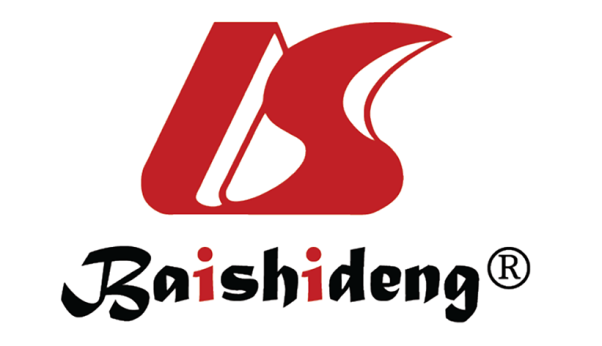 Published by Baishideng Publishing Group Inc7041 Koll Center Parkway, Suite 160, Pleasanton, CA 94566, USATelephone: +1-925-3991568E-mail: bpgoffice@wjgnet.comHelp Desk: https://www.f6publishing.com/helpdeskhttps://www.wjgnet.com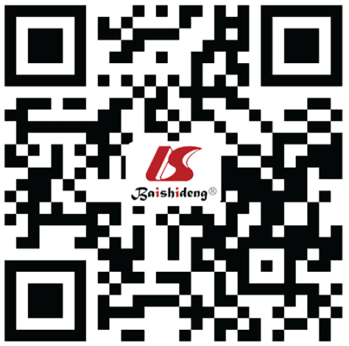 © 2021 Baishideng Publishing Group Inc. All rights reserved.Ref.Country of originStudy designResultsFernandez-Esparrach et al[13], 2016SpainRetrospectiveSensitivity 70% and specificity 72 % Geetha et al[36], 2016IndiaRetrospectiveSensitivity 95%, Specificity 97%Misawa et al[37], 2017JapanRetrospectiveAccuracy higher than trainees (87.8 vs 63.4%; P = 0.01), but similar to experts (87.8 vs 84.2%; P = 0.76)Zhang et al[38], 2017ChinaRetrospectiveAccuracy 86%Yu et al[39], 2017ChinaRetrospectiveSensitivity 71%, PPV 88%Billah et al[40], 2017BangladeshRetrospectiveSensitivity 99%, Specificity 98.5%, Accuracy 99%Chen et al[23], 2018TaiwanRetrospectiveSensitivity 96.3%, Specificity 78.1%Urban et al[18], 2018United StatesRetrospectiveAccuracy 96.4%Misawa et al[17], 2018JapanRetrospectiveSensitivity, Specificity, and Accuracy were 90%, 63%, and 76%, respectivelyWang et al[19], 2018ChinaRetrospectiveSensitivity 94.38%, Specificity 95.92%Su et al[41], 2019ChinaProspectivePolyp detection rate was 38.3% as compared to 25.4% in control group (P < 0.001)Wang et al[42], 2019ChinaProspectivePolyp detection rate was 45% as compared to 29% in the control group (P < 0.001)Klare et al[43], 2019GermanyProspectiveLarger polyp detection, Odds ration 2.71, P =  0.042 Figueiredo et al[44], 2019PortugalRetrospectiveSensitivity 99.7%, Specificity 84.9%, Accuracy 91.1%Yamada et al[45], 2019JapanRetrospectiveSensitivity 97.3%, Specificity: 99%Lee[46], 2020South KoreaRetrospectiveAccuracy 93.4%, Sensitivity 89.9%, Specificity 93.7%Luo et al[16], 2020ChinaProspectivePolyp detection rate for diminutive polyps increased (38.7% vs 34%, P < 0.001). No difference was found for larger polypsGong[47], 2020ChinaProspectivePolyp detection rate was 47% as compared to 34% in control group (P =  0.0016)Liu et al[48], 2020ChinaProspectivePolyp detection rate was 44% as compared to 28% in control group (P < 0.001)Ozawa et al[49], 2020JapanRetrospectiveSensitivity 92%, PPV 86%, Accuracy 83%Wang et al[50], 2020ChinaProspectivePolyp detection rate was 52% as compared to 37% in control group (P < 0.0001)Hasssan et al[51], 2020ItalyRetrospectiveSensitivity 99.7%Repici et al[52], 2020ItalyProspectiveAdenoma detection rate was 54.8% as compared to 40.4% in control group (P < 0.001)Ref.Country of originStudy designResultsMisawa et al[53], 2016JapanRetrospectiveSensitivity 84.5%, Specificity: 98%Mori et al[54], 2016JapanRetrospectiveAccuracy 89%Kominami et al[55], 2016JapanProspectiveSensitivity 93%, Specificity 93.3%Komeda et al[56], 2017JapanRetrospectiveAccuracy 75%Takeda et al[57], 2017JapanRetrospectiveSensitivity 89.4%, Specificity 98.9%, Accuracy 94.1 %Chen et al[23], 2018TaiwanRetrospectivePPV of 89.6%, and a NPV of 91.5%Renner[58], 2018GermanyRetrospectiveSensitivity 92.3% and NPV 88.2%Mori et al[59], 2018JapanProspectiveAccuracy 98.1%Blanes-Vidal et al[60], 2019DenmarkRetrospectiveAccuracy 96.4%Min et al[61], 2019ChinaProspectiveSensitivity 83.3%, Specificity 70.1%Byrne [22], 2019CanadaRetrospectiveAccuracy 94%Sánchez-Monteset al[62], 2019SpainRetrospectiveSensitivity 92.3%, Specificity 89.2%Horiuchi et al[63], 2019JapanProspectiveSensitivity 80%, Specificity 95.3%Lui et al[64], 2019ChinaRetrospectiveSensitivity 88.2%, Specificity 77.9%Ozawa et al[49], 2020JapanRetrospectiveSensitivity 97%, PPV 84%, NPV 88%Jin et al[65], 2020South KoreaProspectiveSensitivity 83.3%, Specificity 91.7%Rodriguez-Diazet al[66], 2020United StatesProspectiveSensitivity 96%, Specificity 84%Kudo et al[67], 2020JapanRetrospectiveSensitivity 96.9%, Specificity 100%